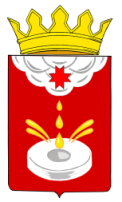 «ЮКАМЕН ЁРОС» МУНИЦИПАЛ КЫЛДЫТЭТЫСЬ ДЕПУТАТ КЕНЕШСОВЕТ ДЕПУТАТОВ МУНИЦИПАЛЬНОГО ОБРАЗОВАНИЯ «ЮКАМЕНСКИЙ РАЙОН»РЕШЕНИЕ«08» октября  2014 г.                                                                                № 153 Об итогах работы ОП «Юкаменское» за 9 месяцев  2014 года       Руководствуясь Уставом муниципального образования «Юкаменский район», Совет депутатов муниципального образования «Юкаменский район  решает:1. Информацию об итогах работы ОП «Юкаменское» ММО МВД «Глазовский» за 9 месяцев 2014 года  принять к сведению. 2.  Администрации муниципального образования «Юкаменский район» рекомендовать:- переработать систему оценки эффективности деятельности добровольной народной дружины, определить комплекс мероприятий для их деятельности;- на заседании антитеррористической комиссии предусмотреть заслушивание руководителей организаций и предприятий, глав поселений, допустивших наибольший рост правонарушений.3. Главам муниципальных образований сельских поселений рекомендовать принять участие в решении вопросов по укреплению охраны объектов с товарно-материальными ценностямиГлава муниципального образования «Юкаменский район»                                                     Б. В. Востриков 